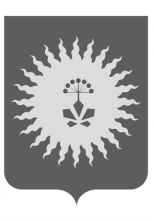 АДМИНИСТРАЦИЯ АНУЧИНСКОГО МУНИЦИПАЛЬНОГО РАЙОНАП О С Т А Н О В Л Е Н И Е 05.02.2020 г.                                  с.Анучино                                        № 88                    Об утверждении перечня территорий, отобранных для благоустройства администрацией Анучинского муниципального района, благоустройство которых запланировано с привлечением субсидий из краевого бюджета бюджетам муниципальных образований Приморского края на поддержку муниципальных программ по благоустройству территорий муниципальных образований Приморского края в 2020 году    В соответствии Бюджетным кодексом Российской Федерации, Федеральным законом от 06.10.2003 года № 131-ФЗ «Об общих принципах организации местного самоуправления в Российской Федерации», Государственной программой Приморского края от 30.12.2019 года № 944-па «Формирование современной городской среды муниципальных образований Приморского края» на 2020-2027 годы, Уставом Анучинского муниципального района, администрация Анучинского муниципального района ПОСТАНОВЛЯЕТ:1.Утвердить перечень территорий, отобранных для благоустройства администрацией Анучинского муниципального района, благоустройство которых запланировано с привлечением субсидий из краевого бюджета бюджетам муниципальных образований Приморского края на поддержку муниципальных программ по благоустройству территорий муниципальных образований Приморского края в 2020 году (прилагается).2.Общему отделу администрации опубликовать постановление в средствах массовой информации и разместить в информационно-телекоммуникационной сети Интернет на официальном сайте администрации Анучинского муниципального района.3.Настоящее постановление вступает в силу со дня его опубликования.4.Контроль за исполнением настоящего постановления возложить на  первого заместителя главы администрации Анучинского муниципального района.Глава Анучинского муниципального района                                                            С.А. Понуровский